    桃園市進出口商業同業公會 函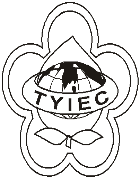          Taoyuan Importers & Exporters Chamber of Commerce桃園市桃園區春日路1235之2號3F           TEL:886-3-316-4346   886-3-325-3781   FAX:886-3-355-9651ie325@ms19.hinet.net     www.taoyuanproduct.org受 文 者:各相關會員發文日期：中華民國110年3月24日發文字號：桃貿豐字第110095號附    件：主   旨：「醫療器材管理法第二十四條應建立醫療器材優良運銷系統之醫療器材品項及其販賣業者」，業經衛生福利部於中華民國110年3月18日以衛授食字第1091107544號公告訂定，請查照。說   明：      一、依據衛生福利部110年3月18日衛授食字第1091107768號函辦理。      二、旨揭「醫療器材管理法第二十四條應建立醫療器材優良運銷系統之醫療器材品項及其販賣業者」草案，業經衛生福利部於中華民國109年8月24日以衛授食字第1091102714號公告於行政部公報，踐行法規預告程序。      三、旨揭公告請至行政院公報資訊網、衛生福利部網站「衛生福利法規檢索系統」下「最新動態」網頁或衛生福利部食品藥物管理署網站「公告資訊」下「本署公告」網頁自行下載。理事長  簡 文 豐